VERDICT FULL TEXT IN ENGLISH           EMBARGOED TILL OCTOBER 4th 2017JURY VERDICTInternational Kosciuszko Bicentenary Competition organized by Kosciuszko Heritage Inc.We hereby announce the results of The International Kosciuszko Bicentenary Competition which began 4th February 2017, and ended 31st July 2017. The work of the Jury panel was finalized on 2nd of September 2017. The official announcement of the results will be released on 3rd October 2017, during The Competition Gala in Sydney, and published in the media on the following day.The Jury panel headed by Prof. Alex Storozynski (USA) included: Richard Broinowski (Australia), Zbigniew Czop (Poland), Leszek M. Krześniak (Poland), Janusz Kuźbicki (Australia), Marianna Łacek (Australia), Magdalena Niwińska (Poland), Longina Ordon (Poland), Peter Skrzynecki (Australia), Tracy H. Sugg (USA), Piotr Szałkowski (Poland), Bolesław Szulia (Poland), Prof. Jan Tomkowski (Poland), Tomasz Trzciński (Germany) and the competition coordinator Ernestyna Skurjat-Kozek (Australia). Collectively they have evaluated 358 entries, including 101 in the Youth Category.18 countries made submissions: Argentina, Armenia, Australia, Austria, Belarus, Belgium, Bulgaria, Indonesia, Ireland, Japan, Canada, Lebanon, Poland, Russia, USA, Taiwan, Ukraine, and United Kingdom.Due to the superb artistic quality of the entries, a decision was made to increase the award pool by several thousand dollars and to split some prizes to award a larger number of entrants.A total number of 58 prizes to the value of $18 950 (Australian dollars) have been awarded.Most prizes were funded through a grant from the Polish Senate, others came from a grant of “Wspólnota Polska” Association. Eight special prizes (vouchers @$250 each) were funded by the Polish Consulate in Sydney. Another 3 special prizes have been funded by the Polish Community Magazine PULS POLONII.The full text of the Verdict will be published on 4th October by: www.kosciuszkoheritage.com/200 www.pulspolonii.comvarious media outlets worldwideA shorter version of the Verdict will be screened at the Competition Gala in Sydney.The 358 submissions received comprise:172 literature entries, including 140 in Polish;142 graphic entries, incl. 61 by Youth;44 music entries, including 29 songs in Polish, 8 songs in English and 7 instrumental compositions.Graphic Awards: YouthThe First Prize of $500, goes to Poland, to a youth group from WISNIEWO working under Krzysztof Izdebski, for the painting “Kościuszko w naszej wiosce” (Kosciuszko in our village).The Second Prize of $300, goes to Australia, to 14-yo Adrianna Baran, for her water- colour “Kopiec Kościuszki w Krakowie” (The Kosciuszko Mound in Cracow).The Third Prize of $250 goes to Poland, to 18-yo Martyna Berezowska of Radzionków, for her image “Szable w dłoń” (Swords up).Honourable Mention: $100 is awarded to 15-yo Olga Kryj-Bednarska, Australia, for her graphic (badge) project “Kościuszko wierny ludziom” (Kosciuszko faithful to humankind).Honourable Mention: $100 is awarded to 18-yo Klaudia Chojnacka of KONIN, Poland, for her drawing “Ty, łap za kosę” (Hey, join the Insurrection).Honourable Mention: $100 is awarded to 15-yo Dominika Kłos from Kwilcz, Poland, for her painting “Kościuszko pod Racławicami” (Kosciuszko at Raclawice).Graphic Awards: AdultsThe First Prize is awarded to two co-winners: $1000 to Zuzanna Kamusinski of Brisbane, Australia for her painting “Among Free People” and$1000 to Grażyna Kostawska of Warsaw, Poland, for her painting “Kościuszko i ochotnicy Insurekcji” (Kosciuszko with Insurrectionists).The Second Prize of $800 goes to David Celek, of Wroclaw, Poland for his graphics: “Barwna postać” (Colourful Being?) and “Życiorys” (Biography).The Third Prize of $400, goes to Andrzej Sieczkowski, of Gubin, Poland for his painting “Kosciuszko pod Maciejowicami” (Kosciuszko at Maciejowice).Honourable Mention: $300 goes to Barbara Rodańska of Yattalunga, Australia, for her bass-relief “Kościuszko na koniu” (Kosciuszko on horse).Honourable Mention: $300 is awarded to Piotr Słowiański, of Kobyłka, Poland, for his Triptich “Tadeusz Kościuszko”.Honourable Mention: $300 is awarded to Armenian artist, Mikayelian HAKOB for the painting “Niewola” (Kosciuszko captured).Special Prizes: $300 is awarded to Ihar & Ksenia Adasik of Grodno, Belarus, for the cartoon “Kosciuszko West Point Fortification” and $200 to Gloria Welniak of WI, USA, as the winner in category: “Kosciuszko Friends”.Literature Awards: YouthThe First Prize of $300 goes to 16-yo Oskar Leja of Sydney, Australia for his short story “Boy and Statue”.The Second Prize of $250 goes to 16-yo Justyna Oszust of Czarna, Poland, for her short story “Żywot Tadeusza Kościuszki skreślony ręką jego z zaświatów” (Kosciuszko: An Autobiography from the Afterlife).The Third Prize of $200 goes to 16-yo Ewa Małek of Michałowice, Poland, for her short story “Au revoir Havre – Bienvenue Philadelphie” (Good Bye Havre, Welcome Philadelphia)Honourable Mention $100 is awarded to 13 -yo Szymon Woźniak of Włocławek, Poland, for his short story “Kościuszko i ja” (Kosciuszko and I).Honourable Mention $100 is awarded to 18-yo Michal Kościuszko of Julianów, Poland for his poem “Saratoga”.Honourable Mention $100 is awarded to 14-yo Urszula Solarz, of New York, USA, for her short story “Dear Mr Kosciuszko”.Literature Awards: AdultsThe First Prize is awarded to two co-winners: $500 goes to Margarita Schultz of Buenos Aires, Argentina, for her poem “Homage to Kosciuszko”; and $500 goes to Mr Pawel Dobrucki of Cieszyn, Poland, for his poem “The Highest Mountain”.The Second Prize is awarded to two co-winners:$300 goes to Marek Baterowicz of Sydney, Australia, for his short story “Paryskie dni” (Parisian Days) and$300 goes to Piotr Boroń of Cracow, Poland for his short story “Podróż do młodości” (Younger Days Revisited).The Third Prize is awarded to two co-winners:$200 goes to Mariana Nikolova of Sofia, Bulgaria, for her short story “Spotkanie ze znanym pisarzem” (Kosciuszko’s meeting with a famous writer) and$200 goes to Ilona Posieluzhna of Czortkiv, Ukraine, for her short story “Który pozostał człowiekiem” (Staying Human).Honourable Mention $150 is awarded to Cezary Dąbrowski of Warsaw, Poland, for his poem “Wolność” (Freedom).Honourable Mention $150 is awarded to Mrs Jaroslawa Pawluk of Żytomierz, Ukraine, for her poem “Rycerskość ducha” (The Knighthood of the Spirit).Honourable Mention $150 is awarded to Marek Jurgoński of Zielona Góra, Poland, for his poem “Rozmowa z sobą i Polską” (Poland and Me: A Conversation).Music Awards: YouthThe First Prize of $500 is awarded to 14-yo Amelie Gnatek of Sydney, Australia, for her song „A Forgotten Hero”.The Second Prize of $300 goes to 16-yo Julian Gilewski of Warsaw, Poland, for his composition “Kosciuszko’s Musical Moment”.The Third Prize of $200 goes to 18-yo Hanna Kuczewska of Katowice, Poland for her song ‘Dąb i sosna” (Oak and Pine).Honourable Mention $100 is awarded to 16-yo Volomydyr Sviatiev of Zaporoże, Ukraine, for his grand piano duet composition “Ból za swoich” ( Our Pain).Honourable Mention $100 is awarded to the youngest entrant, 12-yo Kamil Sobańtka of Cieciułowo, Poland for his performance of “Polonez Kościuszkowski”.Honourable Mention $100 is awarded to 15-yo Krystian Davis of Sydney, Australia, for his “Kosciuszko Song”.And a special prize from the Polish Consulate in Sydney of a gift card for $250 goes to the two singing brothers: Krystian and Denis Davis (13). Music Awards: AdultsThe First Prize is awarded to two co-winners: $1500 goes to Krzysztof Derwinski, Anna Zamecznik and Zofia Kaszubska (all from Melbourne, Australia) for their song “Kosciuszko’s Dream” and$1500 goes to Michał Skarżyński of Warsaw, Poland, for his song “Rozmowa z Naczelnikiem” (A Dialogue with Kosciuszko).The Second Prize is awarded to two co-winners:$500 goes to Adam Marek Wojdak and Barbara Postawa, both from Poland, for their song “Nie ma Polski bez Kosciuszki” (There is no Poland without Kosciuszko) and$500 goes to Wojciech Popkiewicz & Bogusław Klimsa from Wrocław, Poland, for their song “Panorama Racławicka” (The Racławice Panorama).The Third Prize is awarded to two co-winners:$300 goes to Josef Miller, Marek Baterowicz and Maria Bukowska for their melorecitation Triptich “Odwieczny obłok” (Eternal cloud) and$300 goes to Adam Marek Wojdak of Warsaw and Barbara Postawa of Kwidzyń, Poland, for their song “Kołysanka dla Tadeusza” (A Lullaby for Thaddeus).Honourable Mention $200 is awarded to Romuald Twardowski of Warsaw, Poland, for his composition “Polonaise”.Honourable Mention $200 is awarded to Grzegorz Tylec, Lublin, Poland, for his orchestral suite “Życiorys Kościuszki” (Kościuszko’s Biography).Honourable Mention $200 is awarded to Jurij Kosjakov of Brest, Belarus, for his song “Imia Kostiuszki” (Kosciuszko’s Name).Honourable Mention $200 is awarded to Sławek Kazan, Southport, Qld, Australia, for his song “Śladami Strzeleckiego” (In the footsteps of Strzelecki).Honourable Mention $200 is awarded to Daniel Świąder and Elżbieta Kalinowska of Mysiadło, Poland, for their song “Uśmiech Tadeusza” (Thaddeus’ Smile).Special Awards funded by the Polish Consulate in SydneyMarcin Koszołko of Melbourne, Australia for his miniature song “Kosciuszko’s Story” – a gift card for $250.Adam Fiala of Perth, Australia, for his “Ballada o Mt Kosciuszko” as “First on The Finish Line” – a gift card for $250.Sławek Kazan, South Port, Qld, Australia, for a song „Śladami Strzeleckiego”, a gift card for $250.Josef Miller, Marek Baterowicz i Maria Bukowska, for melorecitation „Odwieczny obłok”, two gift cards for $250 each.Krzysztof Derwinski, Zofia Kaszubska i Anna Zamecznik, for a song „Kosciuszko’s Dream”, two gift cards for $250 each.Music PULS POLONII Special AwardsSpecial prize, $200, is awarded to Magda Krakowska and Anna Massetti of Melbourne, Australia, for their song “Insurekcja” (Insurrection).Special Prize, $200, is awarded to Eugeniusz and Maja Kędziora of Sydney, Australia, for their song “Dla Unii serc” (For the Union of Hearts).Special Prize, $200, is awarded to Adam Fiala (Perth) and Barbara Postawa (Kwidzyń) for their song “Kosciuszko rap. Idol młodzieży” (Kosciuszko Rap, Youth Idol).Verdict given on 2nd September 2017.Signed by 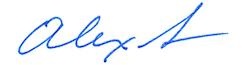 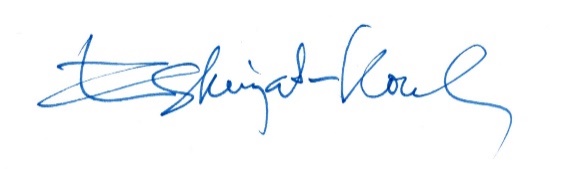 Prof. Alex Storozynski			Dr Ernestyna Skurjat-Kozek